Curriculum VitaePersonal Information Personal Information Personal Information Personal Information Personal Information Last Name:KonstantinidisKonstantinidis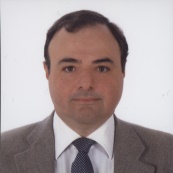 First Name:DimitriosDimitriosPosition :ProfessorProfessorAcademic Field :Design of reinforced concrete and application in constructionDesign of reinforced concrete and application in constructionWork Address :International Hellenic UniversityAlexander Campus / School of Engineering Department of Enviromental Engineering, P.O. Box 141, 574 00, Thessaloniki, GreeceInternational Hellenic UniversityAlexander Campus / School of Engineering Department of Enviromental Engineering, P.O. Box 141, 574 00, Thessaloniki, GreeceInternational Hellenic UniversityAlexander Campus / School of Engineering Department of Enviromental Engineering, P.O. Box 141, 574 00, Thessaloniki, GreeceResearch Interests :Concrete, Bridges, Earthquake Resistant Structures, Construction Management Concrete, Bridges, Earthquake Resistant Structures, Construction Management Concrete, Bridges, Earthquake Resistant Structures, Construction Management Contact Details: :tel.: 2310 013277 e-mail: dkon@ihu.gre-mail: dkon@ihu.grPersonal Websitehttps://konstantinidis.weebly.com https://konstantinidis.weebly.com https://konstantinidis.weebly.com EducationEducation1988-1993Diploma in Civil Engineering, Department of Civil Engineering, Aristotle University of Thessaloniki, Greece1993-1994Master of Science in Concrete Structures and Diploma of Imperial College, Department of Civil and Environmental Engineering, Concrete Structures Section, Imperial College, London, United Kingdom. 1997-2002Doctor of Philosophy, Department of Civil and Environmental Engineering, Earthquake Engineering and Structural Dynamics Section, Imperial College, London, United Kingdom.Professional ExperienceProfessional Experience1994-1995Research Assistant, Department of Civil and Environmental Engineering, Earthquake Engineering and Structural Dynamics Section, Imperial College, London, United Kingdom.1999-2010Structural Engineer, Consultant on Structural Isuues, Design Department, Bridge Section, Egnatia Odos S.A., Thessaloniki, Greece, with main responsibilities:Appointed Checker of the definitive designs of 70 medium and large bridges of total construction budget exceeding €160.000.000Contribution to the revision of Standards and SpecificationsSupervisor of design contracts of a total fee €2.000.0002006-2011Associate Professor, Department of Civil Infrustructure Engineering, Alexander Technological Educational Institute of Thessaloniki 2011-2019Professor, Department of Civil Engineering T.E., Alexander Technological Educational Institute of Thessaloniki2019-todayProfessor, Department of Environmental Engineering, International Hellenic University Teachning ExperienceTeachning ExperienceA. Undergraduate A. Undergraduate 2006-todayInternational Hellenic University, Department of Environmental Engineering (former Civil Engineering Department) Structural Engineering IReinforced Concrete IBridge Engineering Earthquake Resistant Design of Structures Pathology –Inspection of StructuresB. Supervision of Undergraduate ThesesB. Supervision of Undergraduate Theses2006-todaySupervision of 45 Undergraduate Theses C. Postgraduate C. Postgraduate 2007-2009Master Degree Programme «Environment – New Technologies» organized jointly by University of Ioannina, Department of Chemistry and Alexander Technological Educational Institute of Thessaloniki, Department of VehiclesLandscape Restoration2018-todayMaster Degree Programme «Design and Construction of Civil Engineering Structures», International Hellenic University, Department of Environmental Engineering Concrete Structures Inspection, Rehabilitation and Strengthening of StructuresProject ManagementUnderground WorksD. Supervision of Post Graduate ThesesD. Supervision of Post Graduate Theses2007-2009University of Ioannina, Department of Chemistry and Alexander Technological Educational Institute of Thessaloniki, Department of Vehicles Supervision of 6 Postgraduate Theses for the MSc «Environment – New Technologies»2011-todayHellenic Open University, School of Science and TechnologySupervision of 23 Postgraduate Theses for the MSc «Engineering Project Management»2012-2014Hellenic Open University, School of Science and TechnologySupervision of 4 Postgraduate Theses for the MSc «Earthquake Engineering and Seismic Resistant Structures»2018-todayInternational Hellenic University, Department of Environmental Engineering Supervision of 4 Postgraduate Theses for the MSc « Design and Construction of Civil Engineering Structures»E. Member of Advisory Committee for Doctoral DissertationsE. Member of Advisory Committee for Doctoral Dissertations2015-2019University of Ioannina, Department of ChemistrySubject: «Building and Environment: sustainable building materials, applications and their environmental behaviour»Administrative WorkAdministrative Work2006-2010Head of Stuctures Section / Deputy Head of Civil Infrustructure Engineering Department 2006-2015Departmental Coordinator for the Erasmus Programme2006-2019Head of the Concrete Laboratory2006-todayHead of Materials Strength Laboratory2009-2015Head of the Employment and Career Centre2010–2019Member of the University Senate (except for the years 2013, 2014)2010-2014Dean of the School of Technological Applications2015-2019Head of Civil Engineering Department2019-todayHead of Environmetal Engineering Department2019-todayHead of Concrete and Built Environment LaboratoryParticipation in University Councils and CommitteesParticipation in University Councils and Committees2006-todayResponsible for conducting and grading the Entrance Level Examinations of the Department for the course of Structural Analysis2006-todayMember of the tender evaluation committees for the procurement of materials and for the selection of project contractors.2006-2019Chairman of hand over committees for construction contracts with total budget 5Μ€2007-2019Member of the Technical Council of the Univerisity and Chairman during tha last years following decision by the Ministers of Education2006-todayStudent internship supervisor2006-todayMember of advisory committees for the evaluation of scientific and laboratory staff collaborators of the Department2010-2012Coordinator of all Research Programs of the Alexander TEI of Thessaloniki within the framework of the NSRF Program (2007 – 2013)2008-2016Member of the Environmental Committee  2013-2014Member of the Student Welfare Committee2013-2014Member of the Ethics CommitteeResearch ProjectsResearch ProjectsResearch ProjectsA. Principal InvestigatorA. Principal InvestigatorA. Principal InvestigatorI. International I. International I. International 1.1997-1998European Union, Environment & Climate (Research Training Grants) “Seismic design and performance assessment of reinforced concrete buildings made of high strength materials”, European Union Contract Ref.: ENV4CT965097, Duration 2 years, Budget: 53.924 ECU.		II. NationalII. NationalII. National1.2009-2015National Strategic Reference Framework (NSRF) 2007 -2013 - Operational Programme Education and Lifelong Learning funded by the European Social Fund and the Greek State. “Employment and Careers Centre”, Scientist in charge, Budget: €320.756.2. 2012-2013Research Committee of Alexander TEI of Thessaloniki “Assessment, Development and Application of an Innovative Contract Type Selection Model for the Construction of Public Road”, Scientist in charge, Budget: €6.500.3.2012-2015NSRF 2007-2013, Operational Programme Education and Lifelong Learning - ARCHIMEDES III Programme, funded by the European Social Fund and the Greek State. “Assessment, Development and Application of an Innovative Project Procurement System Selection Model for the Management of Major Transportation Projects”, Scientist in charge, Budget: €75.0004. 2014-2015NSRF 2007-2013 - Operational Programme Education and Lifelong Learning – ARISTEIA II funded by the European Social Fund and the Greek State, “Expansion of European Structural Design Guidelines to include the use of Ultra High Performance Materials in Earthquake Prone Areas”, Scientist in charge, Budget: €130.000Β. Research Team MemberΒ. Research Team MemberΒ. Research Team MemberI. InternationalI. International1.1994-1995Human Capital and Mobility Programme – Networks "Creation of a European Scientific and Technical Co-operation Network in the Field of Earthquake Engineering", European Union, «Analytical evaluation of the behaviour factors for an eight-storey RC building designed in accordance to Eurocode 2 and Eurocode 8». Member of Imperial College research team, Budget: €5.000.II. NationalII. National1.2003-2007Community Support Framework Program “Competitiveness”: “Earthquake Protection of Bridges”. Budget: €2.000.000. As member of the Egnatia Odos team involved in the following:Structural health monitoring of two bridges and interpretation of the resultsDevelopment Bridge Information database Rapid assessment of bridge vulnerability using inspection formsClassification scheme for Greek bridgesDevelopment of an after-earthquake bridge damage management system2.2006-2008Community Support Framework 2000-2006 - Operational Program for Education and Initial Vocational Training II “Development of Undergraduate Courses in the Department of Civil Infrastructure Engineering”, Member of the team, Budget: €139.000. Development of teaching material for reinforced concrete structures, bridge engineering, structural analysis and concrete laboratory tests.3.2010-2012Research Committee of Alexander TEI of Thessaloniki “Experimental investigation of mechanical behavior of fiber reinforced soil”, Member of the research team, Budget: €10.000.42010-2015NSRF 2007 -2013 - Regional Operational Program of Central Macedonia, Axis 7 "Sustainable Development and Quality of Life in the MOC", co-funded by the European Union and Greece, “Supply of Scientific-Research Equipment for the Alexander TEI of Thessaloniki”. Budget for Concrete Lab: €438.0005.2012-2015NSRF 2007-2013 - Operational Programme Education and Lifelong Learning – Digital Alumni Knowledge Management Services of the Alexander TEI of Thessaloniki - Subproject 3: “Pilot operation and education”. Member of the development team. Budget: € 27.130.62017-2022NSRF 2014 - 2020 – Region of Central Macedonia, Operational Program "Central Macedonia 2014-2020", Action sub-project: "Development of higher education infrastructure and equipment in the former Alexandrer TEI of Thessaloniki Budget for Concrete Lab: €54.0007.2018-todayNSRF 2014-2020 - Operational Programme Competitiveness-Entrepreneurship-Innovation funded by the European Social Fund and the Greek State, “New Dimension in Art”, Member of the research team, Budget: €794.82482018-todayNSRF 2007 -2013 - Regional Operational Program of Central Macedonia, Axis "Investing in education, skills acquisition and lifelong learning", “Procurement of Higher Education Equipment”. Budget for Concrete Lab: €262.000.Publications in Scientific Journals (peer reviewed)Publications in Scientific Journals (peer reviewed)Publications in Scientific Journals (peer reviewed)Publications in Scientific Journals (peer reviewed)Publications in Scientific Journals (peer reviewed)Publications in Scientific Journals (peer reviewed)1.1999199919991999Kappos, A. J. and Konstantinidis, D. (1999) “Statistical analysis of confined High Strength Concrete”. Materials and Structures, RILEM, Vol. 32 (224), 734-748. doi:10.1007/BF02905070.2.2000200020002000Hindley, G., Abeysinghe, R., Konstantinidis, D., Papazioga, I. and Konstantinidis, G. (2000) “Six ravine bridges for the Egnatia Motorway, Greece”. Structural Engineering International, IABSE, Vol. 10 (4), pp. 231-232. doi:10.2749/101686600780481301.3.2003200320032003Konstantinidis, D. and Kappos, A. J. (2003) “Analytical modelling of confined HSC columns under flexure and axial loads”, Magazine of Concrete Research, Vol. 55(4), 395-403. doi:10.1680/macr.2003.55.4.395.4.2004200420042004Lambropoulos, S., Konstantinidis, G., Georganopoulos, C., Konstantinidis, D. and Antoniou, F. (2004) “Multispan Balanced Cantilever Bridges: Egnatia Motorway”. IABSE Report Vol. 88. doi:10.2749/222137804796291593.5.2005200520052005Konstantinidis, D. (2005) “Properties and analytical modelling of unconfined and confined high performance concrete”. Technica Chronika Scientific Journal of the Technical Chamber of Greece, I(25), No 1, 37-52. 6.2005200520052005Liolios, A., Konstantinidis, D., Konstantinidis, G. and Antoniou, F. (2005) “Design of twin leaf balanced cantilever bridges under seismic conditions”. IABSE Report Vol. 90. doi:10.2749/222137805796270171.7.2005200520052005Konstantinidis, D. (2005) “Seismic response of high-rise reinforced concrete buildings made of high strength materials”. American Concrete Institute Special Publication 228, Vol. I, 595-614. (ISBN 9780870316951)8.2007200720072007Konstantinidis, D., Kappos, A. J. and Izzuddin, B. A. (2007) “Analytical stress-strain model for high strength concrete members under cyclic loading”. Journal of Structural Engineering, American Society of Civil Engineers, Vol. 133(4), 484-494. doi:10.1061/(ASCE)0733-9445(2007)133:4(484).9.2010201020102010Konstantinidis, D. and Antoniou, F. (2010) “Material Quantities for Balanced Cantilever Bridges”. Aseismic Design and Construction in Egnatia Odos, Edited by A. J. Kappos, pp. 43-54 (ISBN 978-960-99529-0-3).10.2012201220122012Antoniou, F., Aretoulis, G., Konstantinidis, D. and Kalfakakou, G. (2012) “Selection criteria used for the choice of contract type for major highway construction projects”, Procedia - Social and Behavioral Sciences (Transport Research Arena - Europe 2012), Elsevier, Vol. 48, pp. 3508-3517. doi:10.1016/j.sbspro.2012.06.1314.11.2013201320132013Antoniou, F., Aretoulis, G., Konstantinidis, D. and Kalfakakou, G. (2013) “An empirical study of researchers' and practitioners' views on compensating major highway project contractors”, International Journal of Management and Decision Making, Vol.12(4), pp.351-375. doi: 10.1504/IJMDM.2013.056883,12.2013201320132013Antoniou, F., Aretoulis, G., Konstantinidis, D. and Kalfakakou, G. (2013) “Engineers’ Perception and Assessment of Contract Types for Highway Construction Projects”, International Journal of Applied Behavioral Economics, Vol. 2 (4), pp. 1-24. doi: 10.4018/ijabe.2013100101.13.2013201320132013Antoniou, F., Aretoulis, G., Konstantinidis, D. and Kalfakakou, G. (2013) “Complexity in the evaluation of contract types employed for the construction of highway projects”, Procedia - Social and Behavioral Sciences (26th IPMA World Congress 2012), Elsevier, Vol. 74, pp. 448-458. doi: 10.1016/j.sbspro.2013.03.048. 14.2013201320132013Anagnostopoulos, C. A., Papaliangkas, T. T., Konstantinidis, D. and Patronis, C. (2013) “Shear strength of sands reinforced with polypropylene fibers”, Geotechnical and Geological Engineering, Springer, Vol. 31(2), pp. 401-423.doi: 10.1007/s10706-012-9593-3.15.2015201520152015Antoniou, F., Aretoulis, G., Konstantinidis, D. and Papathanasiou, J. B. (2015) "Choosing the Most Appropriate Contract Type for Compensating Major Highway Project Contractors", Journal of Computational Optimization in Economics and Finance, Vol. 6, Issue 2, Nova Science Publishers.16.2016201620162016Kalogeropoulos, G. I., Tsonos, A-D. G., Konstantinidis, D. and Tsetines, S. (2016). “Pre-earthquake and post-earthquake retrofitting of poorly detailed exterior RC beam-to-column joints”, Engineering Structures, Elsevier, Vol. 109, pp. 1-15, doi: 10.1016/j.engstruct.2015.11.009.17.2016201620162016Antoniou, F., Konstantinidis, D. and Aretoulis, G. (2016). “Analytical Formulation for Early Cost Estimation and Material Consumption of Road Overpass Bridges”, Journal of Applied Sciences, Engineering and Technology, Vol. 12(7), pp. 716-725, doi: 10.19026/rjaset.12.2747.18.2016201620162016Antoniou F., Konstantinidis D. and Aretoulis G. (2016) “Application of the multi attribute utility theory for the selection of project procurement system for Greek highway projects”  International Journal of  Management and Decision Making, 15(2), 83-112, DOI: 10.1504/IJMDM.2016.07776119.2017201720172017Antoniou, F., Aretoulis, G. N., Konstantinidis, D. K., & Kalfakakou, G. P. (2017). Engineers' Perceptions of Contract Types' Performances for Highway Construction Projects. In R. Ianole (Ed.), Applied Behavioral Economics Research and Trends (pp. 152-182). Hershey, PA: IGI Global. doi:10.4018/978-1-5225-1826-6.ch009.20.2017201720172017Tsonos, A-D, Kalogeropoulos, G., Iakovidis, P. and Konstantinidis, D. (2017) “Seismic retrofitting of pre-1970 RC bridge columns using innovative jackets”, International Journal of Structural Engineering, Vol. 8, No. 2, pp. 133-14721.2017201720172017Antoniou F., Konstantinidis D., Aretoulis G. and Xenides, I. (2017) “Preliminary Construction Cost Estimates for Motorway Underpass Bridges” International Journal of Construction Management, 18(4), pp. 321-330, Taylor & Francis, doi.org/10.1080/15623599.2017.135807622.2019201920192019Kalogeropoulos, G., Tsonos, A-D, Konstantinidis, D. and Iakovidis, P. (2019) “Earthquake-resistant rehabilitation of existing RC structures using high-strength steel fiber-reinforced concrete jackets”, Earthquakes and Structures, Vol. 17, No. 1, pp. 115-129, DOI: 10.12989/eas.2019.17.1.11523.2019201920192019Kalogeropoulos, G., Tsonos, A-D and Konstantinidis, D. (2019) “Seismic Behaviour of RC Columns with Welded Rebars or Mechanical Splices of Reinforcement”, Earthquakes and Structures, Vol. 17, No. 3, pp. 297-306, DOI: https://doi.org/10.12989/eas.2019.17.3.29724.2022202220222022C. A. Anagnostopoulos, M. Dimitriadi and D. Konstantinidis (2022). “Static and cyclic behaviour of epoxy resin and bentonite-grouted sands”. Transportation Geotechnics, Vol. 33. https://doi.org/10.1016/j.trgeo.2022.100725 Publications in Scientific Conference Proceedings (peer reviewed) Publications in Scientific Conference Proceedings (peer reviewed) Publications in Scientific Conference Proceedings (peer reviewed) Publications in Scientific Conference Proceedings (peer reviewed) Publications in Scientific Conference Proceedings (peer reviewed) Publications in Scientific Conference Proceedings (peer reviewed) A. International A. International A. International A. International A. International A. International 1.199419941994Kappos, A. J., Antoniades K., and Konstantinidis D. (1994) “Seismic behaviour evaluation of R/C buildings designed to the Eurocode . Proceedings of the 2nd International Conference on Earthquake resistant Construction and Design, Berlin, Germany, June 15-17, pp. 881-888.Kappos, A. J., Antoniades K., and Konstantinidis D. (1994) “Seismic behaviour evaluation of R/C buildings designed to the Eurocode . Proceedings of the 2nd International Conference on Earthquake resistant Construction and Design, Berlin, Germany, June 15-17, pp. 881-888.2.200220022002Konstantinidis, D. and Kappos, A. J. (2002) “Statistical analysis of confined high strength concrete under flexure and axial loads”. Proceedings of the 6th International Symposium on Utilization of High Performance/High Strength Concrete, Leipzig, Germany, June 16-20, Vol. 1, pp. 299-314.Konstantinidis, D. and Kappos, A. J. (2002) “Statistical analysis of confined high strength concrete under flexure and axial loads”. Proceedings of the 6th International Symposium on Utilization of High Performance/High Strength Concrete, Leipzig, Germany, June 16-20, Vol. 1, pp. 299-314.3.200320032003Ahmadi-Kashani, K. and Konstantinidis, D. (2003) “Design of Egnatia motorway bridges”. CD-ROM Proceedings fib-Symposium Concrete Structures in Seismic Regions, Athens, Greece, May 6-8, paper no. 244. Ahmadi-Kashani, K. and Konstantinidis, D. (2003) “Design of Egnatia motorway bridges”. CD-ROM Proceedings fib-Symposium Concrete Structures in Seismic Regions, Athens, Greece, May 6-8, paper no. 244. 4.200320032003Konstantinidis, D. and Maravas, A. (2003) “Egnatia Motorway concrete bridges statistics”. Proceedings of the 31st ASECAP Study and Information Days, Portoroz, Slovenia, May 18-21, pp. 92-109.Konstantinidis, D. and Maravas, A. (2003) “Egnatia Motorway concrete bridges statistics”. Proceedings of the 31st ASECAP Study and Information Days, Portoroz, Slovenia, May 18-21, pp. 92-109.5.200320032003Panetsos, P. and Konstantinidis, D. (2003) “Use of seismic isolation and energy dissipation systems in Egnatia Motorway Bridges”, 8th World Seminar on Seismic Isolation, Energy Dissipation and Active Vibration Control of Structures, Yerevan, Armenia, October 6-10. Panetsos, P. and Konstantinidis, D. (2003) “Use of seismic isolation and energy dissipation systems in Egnatia Motorway Bridges”, 8th World Seminar on Seismic Isolation, Energy Dissipation and Active Vibration Control of Structures, Yerevan, Armenia, October 6-10. 6.200320032003Konstantindis, D. and Kappos, A. J. (2003) “Seismic evaluation of R/C buildings using high performance Materials”, ECI Conference on Advanced Materials for Construction of Bridges, Buildings, and Other Structures III, Davos, Switzerland, September 7-12.Konstantindis, D. and Kappos, A. J. (2003) “Seismic evaluation of R/C buildings using high performance Materials”, ECI Conference on Advanced Materials for Construction of Bridges, Buildings, and Other Structures III, Davos, Switzerland, September 7-12.7.200420042004Konstantinidis, D., Kappos, A. J. and Izzuddin, B. A. (2004) “Analytical modelling of unconfined and confined high strength concrete under reverse cyclic loading”, CD-ROM Proceedings of the 13th World Conference on Earthquake Engineering, Vancouver, Canada, Aug. 1-6, paper no. 2064.Konstantinidis, D., Kappos, A. J. and Izzuddin, B. A. (2004) “Analytical modelling of unconfined and confined high strength concrete under reverse cyclic loading”, CD-ROM Proceedings of the 13th World Conference on Earthquake Engineering, Vancouver, Canada, Aug. 1-6, paper no. 2064.8.200420042004Lambropoulos, S., Konstantinidis, D. and Antoniou, F. (2004) “Management of designs for a major motorway project”. Proceedings of the 3rd Scientific Conference on Project Management (PM-03), “Clustering in Construction Project Management”, Thessaloniki, Greece, Sept. 24-25, pp.355-363.Lambropoulos, S., Konstantinidis, D. and Antoniou, F. (2004) “Management of designs for a major motorway project”. Proceedings of the 3rd Scientific Conference on Project Management (PM-03), “Clustering in Construction Project Management”, Thessaloniki, Greece, Sept. 24-25, pp.355-363.9.200620062006Liolios, A., Rentzeperis, I., Panetsos, P. and Konstantinidis, D. (2006) “Numerical simulation of the seismic interaction between adjacent buildings”, 5th International Conference on Mechanics and Materials in Design, Porto, Portugal, 24-26 July.Liolios, A., Rentzeperis, I., Panetsos, P. and Konstantinidis, D. (2006) “Numerical simulation of the seismic interaction between adjacent buildings”, 5th International Conference on Mechanics and Materials in Design, Porto, Portugal, 24-26 July.10.200620062006Liolios, A., Kotoulas, D., Antoniou, F. and Konstantinidis, D. (2006) “Egnatia Motorway bridge management systems for design, construction and maintenance”. CD-ROM Proceedings of the International Conference on Bridge Maintenance, Safety, Management, Life-Cycle Performance and Cost, Porto, Portugal, July 16-19 (ISBN 978-0-415-40315-3).Liolios, A., Kotoulas, D., Antoniou, F. and Konstantinidis, D. (2006) “Egnatia Motorway bridge management systems for design, construction and maintenance”. CD-ROM Proceedings of the International Conference on Bridge Maintenance, Safety, Management, Life-Cycle Performance and Cost, Porto, Portugal, July 16-19 (ISBN 978-0-415-40315-3).11.201020102010Konstantinidis, D. and Antoniou, F. (2010) “Egnatia Motorway Concrete Bridges”. 17th Symposium on progress of research on Quebec bridges, CD ROM Proceedings 6.1 – 6.14, Quebec, Canada, 11-12 May.Konstantinidis, D. and Antoniou, F. (2010) “Egnatia Motorway Concrete Bridges”. 17th Symposium on progress of research on Quebec bridges, CD ROM Proceedings 6.1 – 6.14, Quebec, Canada, 11-12 May.12.201320132013Antoniou, F., Aretoulis, G., Konstantinidis, D. and Papathanasiou, J. B. (2013) “Development of a Theoretical Contract Type Selection Model and Application to Highway Construction Project Scenarios”, 10th Multicriteria Decision Analysis Meeting – 13th Special Conference of HELORS, 21-23 Nov. Greece.Antoniou, F., Aretoulis, G., Konstantinidis, D. and Papathanasiou, J. B. (2013) “Development of a Theoretical Contract Type Selection Model and Application to Highway Construction Project Scenarios”, 10th Multicriteria Decision Analysis Meeting – 13th Special Conference of HELORS, 21-23 Nov. Greece.13.201520152015Antoniou, F., Konstantinidis, D. and Aretoulis, G. (2015). “Derivation of utility values of project procurement systems against selection criteria for major highway construction projects”. Proceedings 8th International Conference on Construction in the 21st Century (CITC-8) “Changing the Field: Recent Developments for the Future of Engineering and Construction”, May 27-30, Greece, pp. 530-537.Antoniou, F., Konstantinidis, D. and Aretoulis, G. (2015). “Derivation of utility values of project procurement systems against selection criteria for major highway construction projects”. Proceedings 8th International Conference on Construction in the 21st Century (CITC-8) “Changing the Field: Recent Developments for the Future of Engineering and Construction”, May 27-30, Greece, pp. 530-537.14.201520152015Antoniou, F., Konstantinidis, D. and Aretoulis, G. (2015). “Cost Analysis and Material Consumption of Highway Bridge Underpasses”. Proceedings 8th International Conference on Construction in the 21st Century (CITC-8) “Changing the Field: Recent Developments for the Future of Engineering and Construction”, May 27-30, Thessaloniki, Greece, pp. 262-269.Antoniou, F., Konstantinidis, D. and Aretoulis, G. (2015). “Cost Analysis and Material Consumption of Highway Bridge Underpasses”. Proceedings 8th International Conference on Construction in the 21st Century (CITC-8) “Changing the Field: Recent Developments for the Future of Engineering and Construction”, May 27-30, Thessaloniki, Greece, pp. 262-269.15.201520152015Konstantinidis, D., Anagnostopoulos, K., Sapidis, G., Valmis, A., Patsios, A. And Grigoriou, G. (2015). “Mix Proportions and Properties Assessment of HPC and UHPC Using Low Water/Binder ratios”, Proceedings in QUAESTI – 3rd Virtual Multidisciplinary Conference, pp. 279-283, December 7-11, Slovakia, doi: 10.18638/quaesti.2015.3.1Konstantinidis, D., Anagnostopoulos, K., Sapidis, G., Valmis, A., Patsios, A. And Grigoriou, G. (2015). “Mix Proportions and Properties Assessment of HPC and UHPC Using Low Water/Binder ratios”, Proceedings in QUAESTI – 3rd Virtual Multidisciplinary Conference, pp. 279-283, December 7-11, Slovakia, doi: 10.18638/quaesti.2015.3.116202020202020Liolios A.A., Hatzigeorgiou, G. D. Panetsos, P.K. and Konstantinidis, D. K. (2020). “Effects of Altering Axial Forces on the Recycling Response of Reinforced Concrete Bridge Frames Strengthened by Tension – Ties”. EURODYN 2020, XI International Conference on Structural Dynamics, 23-26 November Athens, Greece.Liolios A.A., Hatzigeorgiou, G. D. Panetsos, P.K. and Konstantinidis, D. K. (2020). “Effects of Altering Axial Forces on the Recycling Response of Reinforced Concrete Bridge Frames Strengthened by Tension – Ties”. EURODYN 2020, XI International Conference on Structural Dynamics, 23-26 November Athens, Greece.16202220222022Antoniou F., Dermetzidou F., Mentzelou P. and Konstantinidis D. (2022). Energy upgrading of buildings in Greece with eco-materials: An investigation of public awareness. IOP Conference Series: Earth and Environmental Science, 3rd International Conference on Environmental Design, 22-23 October 2022, Athens, Greece (Hybrid) (accepted for publication)Antoniou F., Dermetzidou F., Mentzelou P. and Konstantinidis D. (2022). Energy upgrading of buildings in Greece with eco-materials: An investigation of public awareness. IOP Conference Series: Earth and Environmental Science, 3rd International Conference on Environmental Design, 22-23 October 2022, Athens, Greece (Hybrid) (accepted for publication)B. National B. National B. National B. National B. National B. National 1.1.2003Konstantinidis, D. and Kappos, A. J. (2003) “The use of High Performance Concrete in Seismic Regions”, 14th Greek Concrete Conference, Island of Kos, October, Vol. C, pp. 208-226.Konstantinidis, D. and Kappos, A. J. (2003) “The use of High Performance Concrete in Seismic Regions”, 14th Greek Concrete Conference, Island of Kos, October, Vol. C, pp. 208-226.Konstantinidis, D. and Kappos, A. J. (2003) “The use of High Performance Concrete in Seismic Regions”, 14th Greek Concrete Conference, Island of Kos, October, Vol. C, pp. 208-226.2.2.2003Konstantinidis, D. and Kappos, A. J. (2003) “The use of High Performance Concrete in Seismic Regions”, 14th Greek Concrete Conference, Island of Kos, October, Vol. C, pp. 208-226.Konstantinidis, D. and Kappos, A. J. (2003) “The use of High Performance Concrete in Seismic Regions”, 14th Greek Concrete Conference, Island of Kos, October, Vol. C, pp. 208-226.Konstantinidis, D. and Kappos, A. J. (2003) “The use of High Performance Concrete in Seismic Regions”, 14th Greek Concrete Conference, Island of Kos, October, Vol. C, pp. 208-226.3.3.2005Lambropoulos, S., Antoniou, F, Maravas, A. and Konstantinidis, D. (2005) “Time and Cost Management in Mega Projects”. CD-ROM Proceedings 2nd National Highway Conference, Volos, May 18-20, paper no. 54.Lambropoulos, S., Antoniou, F, Maravas, A. and Konstantinidis, D. (2005) “Time and Cost Management in Mega Projects”. CD-ROM Proceedings 2nd National Highway Conference, Volos, May 18-20, paper no. 54.Lambropoulos, S., Antoniou, F, Maravas, A. and Konstantinidis, D. (2005) “Time and Cost Management in Mega Projects”. CD-ROM Proceedings 2nd National Highway Conference, Volos, May 18-20, paper no. 54.4.4.2005Liolios, A., Panetsos, P., Konstantinidis, D., Gavaise, E., Konstantinidis, G., Tsitotas, M., Tzaveas, Th. and Papaefthimiou, K (2005) “Seismic Interaction Between Adjacent Irregular Buildings”, Proceedings of the 4th European Workshop on the seismic behaviour of irregular and complex structures, Thessaloniki, Greece, Paper No 64.Liolios, A., Panetsos, P., Konstantinidis, D., Gavaise, E., Konstantinidis, G., Tsitotas, M., Tzaveas, Th. and Papaefthimiou, K (2005) “Seismic Interaction Between Adjacent Irregular Buildings”, Proceedings of the 4th European Workshop on the seismic behaviour of irregular and complex structures, Thessaloniki, Greece, Paper No 64.Liolios, A., Panetsos, P., Konstantinidis, D., Gavaise, E., Konstantinidis, G., Tsitotas, M., Tzaveas, Th. and Papaefthimiou, K (2005) “Seismic Interaction Between Adjacent Irregular Buildings”, Proceedings of the 4th European Workshop on the seismic behaviour of irregular and complex structures, Thessaloniki, Greece, Paper No 64.5.5.2005Lambropoulos, S., Antoniou, F, Maravas, A. and Konstantinidis, D. (2005) “Time and Cost Management in Mega Projects”. CD-ROM Proceedings 2nd National Highway Conference, Volos, May 18-20, paper no. 54.Lambropoulos, S., Antoniou, F, Maravas, A. and Konstantinidis, D. (2005) “Time and Cost Management in Mega Projects”. CD-ROM Proceedings 2nd National Highway Conference, Volos, May 18-20, paper no. 54.Lambropoulos, S., Antoniou, F, Maravas, A. and Konstantinidis, D. (2005) “Time and Cost Management in Mega Projects”. CD-ROM Proceedings 2nd National Highway Conference, Volos, May 18-20, paper no. 54.6.6.2005Liolios, A., Panetsos, P., Konstantinidis, D., Gavaise, E., Konstantinidis, G., Tsitotas, M., Tzaveas, Th. and Papaefthimiou, K (2005) “Seismic Interaction Between Adjacent Irregular Buildings”, Proceedings of the 4th European Workshop on the seismic behaviour of irregular and complex structures, Thessaloniki, Greece, Paper No 64.Liolios, A., Panetsos, P., Konstantinidis, D., Gavaise, E., Konstantinidis, G., Tsitotas, M., Tzaveas, Th. and Papaefthimiou, K (2005) “Seismic Interaction Between Adjacent Irregular Buildings”, Proceedings of the 4th European Workshop on the seismic behaviour of irregular and complex structures, Thessaloniki, Greece, Paper No 64.Liolios, A., Panetsos, P., Konstantinidis, D., Gavaise, E., Konstantinidis, G., Tsitotas, M., Tzaveas, Th. and Papaefthimiou, K (2005) “Seismic Interaction Between Adjacent Irregular Buildings”, Proceedings of the 4th European Workshop on the seismic behaviour of irregular and complex structures, Thessaloniki, Greece, Paper No 64.7.7.2011Kekis, C., Konstantopoulos, S., Kouroumli-Arend, O. and Konstantinidis, D. (2011) “Construction of T10 Bridge of the Egnatia Odos with Composite Superstructure”. Proceedings 7th National Conference of Steel Structures, 29 September – 1 October, Volos.Kekis, C., Konstantopoulos, S., Kouroumli-Arend, O. and Konstantinidis, D. (2011) “Construction of T10 Bridge of the Egnatia Odos with Composite Superstructure”. Proceedings 7th National Conference of Steel Structures, 29 September – 1 October, Volos.Kekis, C., Konstantopoulos, S., Kouroumli-Arend, O. and Konstantinidis, D. (2011) “Construction of T10 Bridge of the Egnatia Odos with Composite Superstructure”. Proceedings 7th National Conference of Steel Structures, 29 September – 1 October, Volos.8.8.2011Pouros, S., Kyrtopoulos, S. and Konstantinidis, D. (2011) “Energy Building Design Using Renewable Energy”. 4th Macedonian Environmental Conference, Thessaloniki, 18-20 March.Pouros, S., Kyrtopoulos, S. and Konstantinidis, D. (2011) “Energy Building Design Using Renewable Energy”. 4th Macedonian Environmental Conference, Thessaloniki, 18-20 March.Pouros, S., Kyrtopoulos, S. and Konstantinidis, D. (2011) “Energy Building Design Using Renewable Energy”. 4th Macedonian Environmental Conference, Thessaloniki, 18-20 March.9.9.2011Konstantinidis, K. and Konstantinidis, D. (2011) “Route and Environment: The Case of Thessaloniki External Ring Road”. 4th Macedonian Environmental Conference, Thessaloniki, 18-20 March.Konstantinidis, K. and Konstantinidis, D. (2011) “Route and Environment: The Case of Thessaloniki External Ring Road”. 4th Macedonian Environmental Conference, Thessaloniki, 18-20 March.Konstantinidis, K. and Konstantinidis, D. (2011) “Route and Environment: The Case of Thessaloniki External Ring Road”. 4th Macedonian Environmental Conference, Thessaloniki, 18-20 March.10.10.2016Antoniou F., Konstantinidis D. and Aretoulis G. (2016) “Cost estimated and material requirements for bridge construction”, 17th Pan-Hellenic Concrete Congress, Thessaloniki, paper no. 13.Antoniou F., Konstantinidis D. and Aretoulis G. (2016) “Cost estimated and material requirements for bridge construction”, 17th Pan-Hellenic Concrete Congress, Thessaloniki, paper no. 13.Antoniou F., Konstantinidis D. and Aretoulis G. (2016) “Cost estimated and material requirements for bridge construction”, 17th Pan-Hellenic Concrete Congress, Thessaloniki, paper no. 13.C. Other Publications C. Other Publications C. Other Publications C. Other Publications C. Other Publications C. Other Publications 1.1.2003Maravas, A. and Konstantinidis, D. (2003) “Time – Cost and Quality of Projects on the Egnatia Motorway”. Proceedings of the 3rd Workshop of the Institute for the Management and Development in Construction, May 22, pp. 1-17.Maravas, A. and Konstantinidis, D. (2003) “Time – Cost and Quality of Projects on the Egnatia Motorway”. Proceedings of the 3rd Workshop of the Institute for the Management and Development in Construction, May 22, pp. 1-17.Maravas, A. and Konstantinidis, D. (2003) “Time – Cost and Quality of Projects on the Egnatia Motorway”. Proceedings of the 3rd Workshop of the Institute for the Management and Development in Construction, May 22, pp. 1-17.2.2.2007Konstantinidis, D. (2007) “The road to development through the development of roads”. Technology and Education Journal, Alexander Technological Educational Institute of Thessaloniki, Vol. 18, pp. 8-9.Konstantinidis, D. (2007) “The road to development through the development of roads”. Technology and Education Journal, Alexander Technological Educational Institute of Thessaloniki, Vol. 18, pp. 8-9.Konstantinidis, D. (2007) “The road to development through the development of roads”. Technology and Education Journal, Alexander Technological Educational Institute of Thessaloniki, Vol. 18, pp. 8-9.3.3.2015Konstantinidis, D. (2015). “Inspection accreditation, non-destructive testing and condition of bridges”, PIARC and APDP Romania International Seminar on Maintenance of Bridges, 28-30 May, Bucharest.Konstantinidis, D. (2015). “Inspection accreditation, non-destructive testing and condition of bridges”, PIARC and APDP Romania International Seminar on Maintenance of Bridges, 28-30 May, Bucharest.Konstantinidis, D. (2015). “Inspection accreditation, non-destructive testing and condition of bridges”, PIARC and APDP Romania International Seminar on Maintenance of Bridges, 28-30 May, Bucharest.Teaching NotesTeaching NotesTeaching Notes1.Bridge Engineering Participation in the Writing of International GuidelinesParticipation in the Writing of International GuidelinesParticipation in the Writing of International GuidelinesParticipation in the Writing of International GuidelinesParticipation in the Writing of International Guidelines2004-2007Word Road Association (PIARC) Technical ReportsRoad Bridges: Improvement of Durability in Design and Construction Increase of Durability or lifetime in existing bridgesApproaches to Cost Effective Bridge Management Word Road Association (PIARC) Technical ReportsRoad Bridges: Improvement of Durability in Design and Construction Increase of Durability or lifetime in existing bridgesApproaches to Cost Effective Bridge Management Word Road Association (PIARC) Technical ReportsRoad Bridges: Improvement of Durability in Design and Construction Increase of Durability or lifetime in existing bridgesApproaches to Cost Effective Bridge Management Word Road Association (PIARC) Technical ReportsRoad Bridges: Improvement of Durability in Design and Construction Increase of Durability or lifetime in existing bridgesApproaches to Cost Effective Bridge Management 2008-2011Word Road Association (PIARC) Technical Reports Large Road Bridges: Management, Assessment, Inspection, Innovative Maintenance Techniques Inspection Accreditation, Non – Destructive Testing and Condition Assessment of Bridges Management of bridge stock and adaptation to climate change Word Road Association (PIARC) Technical Reports Large Road Bridges: Management, Assessment, Inspection, Innovative Maintenance Techniques Inspection Accreditation, Non – Destructive Testing and Condition Assessment of Bridges Management of bridge stock and adaptation to climate change Word Road Association (PIARC) Technical Reports Large Road Bridges: Management, Assessment, Inspection, Innovative Maintenance Techniques Inspection Accreditation, Non – Destructive Testing and Condition Assessment of Bridges Management of bridge stock and adaptation to climate change Word Road Association (PIARC) Technical Reports Large Road Bridges: Management, Assessment, Inspection, Innovative Maintenance Techniques Inspection Accreditation, Non – Destructive Testing and Condition Assessment of Bridges Management of bridge stock and adaptation to climate change 2012-2015Word Road Association (PIARC) Technical ReportsNew Repair and Rehabilitation Methods of Road BridgesEstimation of Load Carrying Capacity of Bridges Based on Damage and Deficiency Risk-Based Management of the Bridge Stock Word Road Association (PIARC) Technical ReportsNew Repair and Rehabilitation Methods of Road BridgesEstimation of Load Carrying Capacity of Bridges Based on Damage and Deficiency Risk-Based Management of the Bridge Stock Word Road Association (PIARC) Technical ReportsNew Repair and Rehabilitation Methods of Road BridgesEstimation of Load Carrying Capacity of Bridges Based on Damage and Deficiency Risk-Based Management of the Bridge Stock Word Road Association (PIARC) Technical ReportsNew Repair and Rehabilitation Methods of Road BridgesEstimation of Load Carrying Capacity of Bridges Based on Damage and Deficiency Risk-Based Management of the Bridge Stock Acknowledgement of Scientific Expertise Acknowledgement of Scientific Expertise Acknowledgement of Scientific Expertise A. Awards - Distinctions - ScholarshipsA. Awards - Distinctions - ScholarshipsA. Awards - Distinctions - Scholarships1990, 1991, 1992Hellenic State Scholarships FoundationScholarship for performance during the respective years of undergraduate studiesHellenic State Scholarships FoundationScholarship for performance during the respective years of undergraduate studies1993Technical Chamber of GreeceAward for performance during undergraduate studiesTechnical Chamber of GreeceAward for performance during undergraduate studies1997-1998European Commission, Marie Curie Research Training GrantEuropean Commission, Marie Curie Research Training Grant2016USA Government, International Visitor Leadership ProgramU.S. Department of State's premier professional exchange programUSA Government, International Visitor Leadership ProgramU.S. Department of State's premier professional exchange programΒ. Citations / h-indexΒ. Citations / h-indexΒ. Citations / h-index400, h-index = 11400, h-index = 11400, h-index = 11C. Reviewer in Scientific Journals C. Reviewer in Scientific Journals C. Reviewer in Scientific Journals Member of Editorial Board of International Journals Journal of Environmental Protection and EcologyMember of Editorial Board of International Journals Journal of Environmental Protection and EcologyReviewer for the following refereed journals“ACI Structural and Materials Journals” (American Concrete Institute) “Engineering Computations” (Emerald)“Journal of Advanced Concrete Technology” (Japan Concrete Institute) “Engineering Structures” (Elsevier) “Earthquake and Structures” (Techno Press)“International Journal of Computational Methods” (World Scientific)“Advances in Civil Engineering” (Hindawi Publishing Corporation)“International Journal of Concrete Structures and Materials” (Springer)“International Journal of Management and Decision Making” (Inderscience Publishers)“International Journal of Business Performance Management” (Inderscience Publishers)Reviewer for the following refereed journals“ACI Structural and Materials Journals” (American Concrete Institute) “Engineering Computations” (Emerald)“Journal of Advanced Concrete Technology” (Japan Concrete Institute) “Engineering Structures” (Elsevier) “Earthquake and Structures” (Techno Press)“International Journal of Computational Methods” (World Scientific)“Advances in Civil Engineering” (Hindawi Publishing Corporation)“International Journal of Concrete Structures and Materials” (Springer)“International Journal of Management and Decision Making” (Inderscience Publishers)“International Journal of Business Performance Management” (Inderscience Publishers)Reviewer for International Conferences 7th Panhellenic Concrete Conference, Thessaloniki 201625th World Road Congress, Seoul 2015XIV International Winder Road Congress, Andorra 20141st International Conference of Green Infrastructure: The New Generation of Green Infrastructure Projects, Thessaloniki, 20112nd International Conference of Green Infrastructure: The New Generation of Green Infrastructure Projects, Thessaloniki, 201215th World Conference on Earthquake Engineering, Lisbon 201223rd World Road Congress, Paris 2007 7th International Symposium on the Utilization of High-Strength/High-Performance Concrete, Washington, 200513th World Conference on Earthquake Engineering, Vancouver, 2004III International Conference on Advanced Materials for Construction of Bridges, Buildings and other Structures, Davos, 2003Reviewer for International Conferences 7th Panhellenic Concrete Conference, Thessaloniki 201625th World Road Congress, Seoul 2015XIV International Winder Road Congress, Andorra 20141st International Conference of Green Infrastructure: The New Generation of Green Infrastructure Projects, Thessaloniki, 20112nd International Conference of Green Infrastructure: The New Generation of Green Infrastructure Projects, Thessaloniki, 201215th World Conference on Earthquake Engineering, Lisbon 201223rd World Road Congress, Paris 2007 7th International Symposium on the Utilization of High-Strength/High-Performance Concrete, Washington, 200513th World Conference on Earthquake Engineering, Vancouver, 2004III International Conference on Advanced Materials for Construction of Bridges, Buildings and other Structures, Davos, 2003D. Member in Professional Associations D. Member in Professional Associations D. Member in Professional Associations D. Member in Professional Associations 1995-today1995-todayTechnical Chamber of Greece Technical Chamber of Greece 1998-20111998-2011American Concrete Institute Founding member of the Hellenic Chapter of the  American Concrete InstituteAmerican Concrete Institute Founding member of the Hellenic Chapter of the  American Concrete Institute1999-20051999-2005Society for Earthquake and Civil Engineering Society for Earthquake and Civil Engineering 1999-20051999-2005Associated member of the Institution of Civil Engineers, Associated member of the Institution of Civil Engineers, 2002-today2002-todayEuropean Federation of National Engineering AssociationsEuropean Federation of National Engineering Associations2002 - 20112002 - 2011Hellenic Association for Earthquake Engineering Hellenic Association for Earthquake Engineering 2002-today2002-todayMember of the Hellenic Scientific Society of Concrete Member of the Hellenic Scientific Society of Concrete Other ActivitiesOther ActivitiesA. Participation in International Scientific and Advisory CommitteesA. Participation in International Scientific and Advisory Committees2002-2019National Representative in the World Road Association (PIARC) in the Technical Committee “Road Bridges”, appointed by the Greek Minister of Environment and Public Works. PIARC holds a consultative status to the Economic and Social Council of the United Nations. Unanimously elected English Speaking Secretary of the Committee by 110 representatives for the period 2004-2007 and appointed in the same position for the period 2012-2015 by the Organization’s General Secretary. The main activities of the committee are the design, inspection, condition assessment, maintenance and management of bridges. Technical Committee Representative to the PIARC Technical Terms Committee. Responsible for the translation in Greek of the PIARC’s Lexicon of Technical Terms2005-2010Member of the fib Task Group 7.5 “Seismic design of buildings incorporating high performance materials”2009-2010Member of the Conciliatory Dispute Resolution Committee of the company Egnatia Odos S.A., as a Special External Advisor2018-2020Technical Chamber of Greece – Department of Central Macedonia. Member of the team of experts for drafting recommendations on the topic «Earthquake Protection of Bridges - Regulations and Implementation Procedures»B. Biographical ReferencesB. Biographical References2005Marquis Who’s Who in the World, 22nd Edition2005Marquis Who’s Who in Science and Engineering, 8th Edition2006Marquis Who’s Who of Emerging Leaders, 1st EditionC. Organization of International ConferencesC. Organization of International Conferences2005Member of the Technical Review Panel and Chairman of Session “Ultra High-Performance Concrete  at the 7th International Symposium on the Utilization of High-Strength/HPC.2007Member of the International Technical Committee at the International Conference Forensic Engineering Failure Diagnosis and Problem Solving, Mumbai, India, 2007.2010 Chairman of the “1st International Conference of Green Infrastructure: The New Generation of Green Infrastructure Projects, , 11-12 Nov. .2012Chairman of the “2nd International Conference of Green Infrastructure”, , 8-9 Nov. 2012.D. Organization of Erasmus Intensive Course Programme D. Organization of Erasmus Intensive Course Programme 2011«Sustainable Construction Principles, Tools and Methods» funded by European Commission’s Lifelong Learning Programme with participants: Frederick University - Cyprus, University of Rome Tor Vergata – Italy, University of Seville – Spain, University of Malta – Malta, Algarve University – Portugal and Alexander Technological Educational Institute of Thessaloniki – Greece. E. Organization of SeminarsE. Organization of SeminarsE. Organization of Seminars2011The Employment and Career Centre of the Alexander TEI of Thessalonikia and City Bodies (04.05.2011)The Employment and Career Centre of the Alexander TEI of Thessalonikia and City Bodies (04.05.2011)2011Entrepreneurship and Innovation - Is there Entrepreneurship in a Time of Crisis? (15.11.2011)Entrepreneurship and Innovation - Is there Entrepreneurship in a Time of Crisis? (15.11.2011)2011Workshop in the context of the World Day for Persons with Disabilities (02.12.2011)Workshop in the context of the World Day for Persons with Disabilities (02.12.2011)2011Technical Visit at the Greek Centre for Research and Technology (08.12.2011)Technical Visit at the Greek Centre for Research and Technology (08.12.2011)2011Protection of Industrial Property and Technological Information (01.06.2011)Protection of Industrial Property and Technological Information (01.06.2011)2011Factors in Job Search (09.06.2011)Factors in Job Search (09.06.2011)2011Youth in Motion (22-25.09.2011)Youth in Motion (22-25.09.2011)20112nd Labor Forum of the O.A.E.D (22-23.10.2011)2nd Labor Forum of the O.A.E.D (22-23.10.2011)2011School of Technological Applications Freshers’ Day (10.2011)School of Technological Applications Freshers’ Day (10.2011)2011Freshers’ Day of the Alexander TEI of Thessaloniki Students (02.11.2011)Freshers’ Day of the Alexander TEI of Thessaloniki Students (02.11.2011)2011Student Reception by the Innovation and Entrepreneureship Centre (03.11.2011)Student Reception by the Innovation and Entrepreneureship Centre (03.11.2011)2011Multi-Conference "Innovation & Development” (15.11.2011)Multi-Conference "Innovation & Development” (15.11.2011)2011Take advantage of the European - Youth in Action - Eurodesk European Youth Card (08.11.2011)Take advantage of the European - Youth in Action - Eurodesk European Youth Card (08.11.2011)2012Information meeting for the presentation of actions to support entrepreneurship (11.01.2012)Information meeting for the presentation of actions to support entrepreneurship (11.01.2012)2012Open Coffee Thessaloniki (17.01.2012)Open Coffee Thessaloniki (17.01.2012)2012Postgraduate Studies & Scholarships Abroad (07.03.2012)Postgraduate Studies & Scholarships Abroad (07.03.2012)2012Inter-university Presentation of Modern Start-Up Entrepreneurship "Start-ups in Greece (Thriving in Chaos)" (19.03.2012)Inter-university Presentation of Modern Start-Up Entrepreneurship "Start-ups in Greece (Thriving in Chaos)" (19.03.2012)2012Information Meeting on "Erasmus for Young Entrepreneurs" (22.03.2012)Information Meeting on "Erasmus for Young Entrepreneurs" (22.03.2012)2012Career Day (25.04.2012)Career Day (25.04.2012)2012Build Your Own Internet Business (09.05.2012)Build Your Own Internet Business (09.05.2012)2012Career Guidance and the Economic Crisis (11-12.05.2012)Career Guidance and the Economic Crisis (11-12.05.2012)2012Image and Concrete (22.05.2012)Image and Concrete (22.05.2012)2012Career Day (23.05.2012)Career Day (23.05.2012)2012Green Business: Opportunities and Perspectives (30.05.2012)Green Business: Opportunities and Perspectives (30.05.2012)2012Innovative Proposals and Business Ideas of the students of Alexander TEI of Thessaloniki (04.10.2012)Innovative Proposals and Business Ideas of the students of Alexander TEI of Thessaloniki (04.10.2012)2012European Job Days 10.10.2012  European Job Days 10.10.2012  2012Social Entrepreneurship: Social Cooperative Enterprises (24.10.2012)Social Entrepreneurship: Social Cooperative Enterprises (24.10.2012)20123rd Polyconference "Innovation & Development" (09.11.2012)3rd Polyconference "Innovation & Development" (09.11.2012)2012Chairman of the “2nd International Conference of Green Infrastructure”, Thessaloniki, 8-9 Nov. 2012. (8-9.11.2012)Chairman of the “2nd International Conference of Green Infrastructure”, Thessaloniki, 8-9 Nov. 2012. (8-9.11.2012)2012Meet Business Austria (22.11.2012)Meet Business Austria (22.11.2012)2012Gender Equality in Entrepreneurship (28.11.2012)Gender Equality in Entrepreneurship (28.11.2012)2012Studies and Scholarships Abroad (29.11.2012)Studies and Scholarships Abroad (29.11.2012)2012Panhellenic Entrepreneurship Symposium 2013: Entrepreneurship... from Theory to Practice (14-15.01.2013)Panhellenic Entrepreneurship Symposium 2013: Entrepreneurship... from Theory to Practice (14-15.01.2013)2013Two-day Entrepreneurship Seminar for Graduates of Alexandrer TEI of Thessaloniki (24-25.01.2013)Two-day Entrepreneurship Seminar for Graduates of Alexandrer TEI of Thessaloniki (24-25.01.2013)2013Support for Small and Medium-Sized Enterprises (30.03.2013)Support for Small and Medium-Sized Enterprises (30.03.2013)2013Labour Market Entry Voucher for Unemployed Young People (11.04.2013)Labour Market Entry Voucher for Unemployed Young People (11.04.2013)2013Addictive Substances and Youth (23.05.2013)Addictive Substances and Youth (23.05.2013)2013Interconnection 2013: from studies to profession (27-30.05.2013)Interconnection 2013: from studies to profession (27-30.05.2013)2013World Environment Day (11.06.2013)World Environment Day (11.06.2013)2013DemoDay Stage One Accelerator 21.06.2013  DemoDay Stage One Accelerator 21.06.2013  2013Freshers’ Day (10.10.2013)Freshers’ Day (10.10.2013)2013Money Show Entrepreneurship: ”How to put my idea into practice” (13.10.2013)Money Show Entrepreneurship: ”How to put my idea into practice” (13.10.2013)2013Greek Exporters Association Next generation (21.10.2013)Greek Exporters Association Next generation (21.10.2013)20135th Conference on Innovation and Development (02.11.2013)5th Conference on Innovation and Development (02.11.2013)20132nd Quality Assurance Workshop (7-8.11.2013)2nd Quality Assurance Workshop (7-8.11.2013)2013StatUp & Extroversion (20.11.2013)StatUp & Extroversion (20.11.2013)2013Innovative Proposals and Business Ideas of the Students of Alexandreio TEI of Thessaloniki (28.11.2013)Innovative Proposals and Business Ideas of the Students of Alexandreio TEI of Thessaloniki (28.11.2013)2013Visit to Thessaloniki Metro construction site (13.12.2013)Visit to Thessaloniki Metro construction site (13.12.2013)2013My Generation at Work, 3rd Translational Workshop (21.01.2013)My Generation at Work, 3rd Translational Workshop (21.01.2013)2014Internet Strategy for Small Business (17.03.2014)Internet Strategy for Small Business (17.03.2014)2014Job opportunities in Greece and abroad - language (20.03.2014)Job opportunities in Greece and abroad - language (20.03.2014)2014Transitions from education to employment in times of crisis (28.03.2014)Transitions from education to employment in times of crisis (28.03.2014)2014Innovative Business Ideas Competition (29.03.2014)Innovative Business Ideas Competition (29.03.2014)2014Innovative Business Ideas of the Students of the Alexander TEI (30.03.2014)Innovative Business Ideas of the Students of the Alexander TEI (30.03.2014)2014International Volunteering Programmes. International Workcamps (06.05.2014)International Volunteering Programmes. International Workcamps (06.05.2014)2014World Environment Day: “Competition for the Best Environmental Action 2013-2014” (05.06.2014)World Environment Day: “Competition for the Best Environmental Action 2013-2014” (05.06.2014)2014Freshers’ Day (15.10.2014)Freshers’ Day (15.10.2014)2014Finding a job in Greece and abroad - language (23.10.2014)Finding a job in Greece and abroad - language (23.10.2014)2014Site visit to the “Thessaloniki Metro” (04.12.2014)Site visit to the “Thessaloniki Metro” (04.12.2014)2015My generation at work: A European project with local vision and planning (4.04.2015)My generation at work: A European project with local vision and planning (4.04.2015)2015Money Show 2015 “Founders Speed Dating” (23.05.2015)Money Show 2015 “Founders Speed Dating” (23.05.2015)F.  Organisation of Educational Excursions - Technical Visits for StudentsF.  Organisation of Educational Excursions - Technical Visits for StudentsF.  Organisation of Educational Excursions - Technical Visits for Students2006Organizing a three-day site visit to the construction sites of the “Egnatia Motorway”– Egnatia Odos S.A.Organizing a three-day site visit to the construction sites of the “Egnatia Motorway”– Egnatia Odos S.A.2008Organizing students’ site visit to the construction sites of the “Thessaloniki Concert Hall”– Organisation of Thessaloniki Concert Hall.Organizing students’ site visit to the construction sites of the “Thessaloniki Concert Hall”– Organisation of Thessaloniki Concert Hall.2009Organizing students’ site visit to the construction sites of the “Egnatia Motorway”– Egnatia Odos S.A.Organizing students’ site visit to the construction sites of the “Egnatia Motorway”– Egnatia Odos S.A.2009, 2014, 2015, 2017, 2019Organizing students’ site visit to the construction sites of the “Thessaloniki Metro Stations” - Attiko Metro S.A. Organizing students’ site visit to the construction sites of the “Thessaloniki Metro Stations” - Attiko Metro S.A. 2016Organizing students’ site visit to the extension of the “Runway 10-28 of the Macedonia Airport of Thessaloniki”.Organizing students’ site visit to the extension of the “Runway 10-28 of the Macedonia Airport of Thessaloniki”.G. Presentations to Social, Cultural and Production OrganizationsG. Presentations to Social, Cultural and Production OrganizationsG. Presentations to Social, Cultural and Production Organizations20142014Speaker at the Workshop "Environment and Impacts on Society and Humans”. Co-organized by the Environment Committee of TEI and the General Police Directorate of Thessaloniki. 19 February 2014 - Amphitheatre of the General Police Directorate of Thessaloniki.20142014Speaker at the Workshop "Environment and Impacts on Society and Humans”. Co-organized by the Environment Committee of TEI and the Thessaloniki Civil Aviation Authority/ Thessaloniki State Airport "Macedonia". 30 April 2014 - "Macedonia" Airport Amphitheatre.20142014Speaker at the Workshop "Environment and Impacts on Society and Humans”. Co-organized by the Environment Committee of TEI and the Naval Command of Northern Greece. 5 November 2014 - Naval Command of Northern Greece.20152015Speaker at the Workshop " Sustainable Design 2020 - Green Infrastructure”. Co-organized by the Environment Committee of TEI and the Municipality of Pylaia - Chortiatis. 13 May 2015 - Panorama Cultural Centre.20152015Speaker at the Workshop " Sustainable Design 2020 - Green Infrastructure”. Co-organized by the Environment Committee of TEI and the Deputy Mayor of Education, Sports, Culture, Youth & Lifelong Learning and the Libraries of the Municipality of Kalamaria. 4 February 2015 - "Trapezuntos School" in Kalamaria.20162016Speaker at the Workshop co-organized by the Environment Committee of TEI and the Environmental Education Office of Western Thessaloniki with thematics in the context of "Sustainable Environmental Management " in the following Schools and Education Centers:GEL Sindou (2 February 2016)EPAL Sindou (10 February 2016)Kilkis Environmental Education Center (27 February 2016)EPAL Neapolis (9 March 2016)EPAL Evosmou (23 March 2016)H. Certifications According to ISO 9001:2008H. Certifications According to ISO 9001:2008H. Certifications According to ISO 9001:20082015, 2016, 2017, 20182015, 2016, 2017, 2018Drafting and organizing the certification according to ISO 9001:2008 for the Employment and Career Centre of the Alexander TEI of Thessaloniki and its individual Structures:  Career Office; Office for Practial Training; Innovation and Entrepreneureship with activities’ scope the Design and Impementation of Supporting Actions for Students, Graduates and Members of the Alexander TEI of Thessaloniki on Employment Integration, Career, Entrepreneurship and Practical Training Issues. I. Participation in Educational Seminars I. Participation in Educational Seminars I. Participation in Educational Seminars 20022002University of Macedonia. Certificate of Specialization in "Special Issues of Human Resource Management", duration 28 hours.20032003Economotechniki S.A. "Public Tenders"20052005Ministry of Environment, Spatial Planning and Public Works, Secretariat of Public Works, General Directorate of Quality of Public Works, DIPAD. "Implementation of Directive 89/106/EEC on Construction Products and the resulting obligations for Public Works and Studies contracts."20072007Egnatia Odos S.A. "New DIN Bridge Regulations - Fachberichte 101, 102", duration 24 hours.Sindos, October 2022